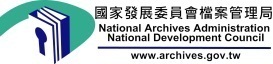 國家發展委員會新聞稿發布日期：105年11月18日聯 絡 人：石專門委員樸、孫科長筱娟聯絡電話：0921-105639、0933-890529走趟新莊 帶您看見臺灣的綠色經濟奇蹟    臺灣「三罐王」─鳳梨、洋菇、蘆筍罐頭，在1970年居然高達1億美元外銷成績！「三七五減租、耕者有其田」海報是中英文版的？吳郭魚為什麼要叫吳郭魚？「約克夏」是豬不是狗？眾多農業發展的精采故事，都在11月18日行政院新莊聯合辦公大樓展出的「農為國本─臺灣農業檔案特展」，讓您一探究竟。本次特展由行政院農業委員會、國家發展委員會及所屬檔案管理局主辦，首場於國立臺灣大學農業陳列館展出時，即獲得廣大迴響。因此，主辦單位特別在新莊展次加碼並首度展出：地方農會之種豬交流展示拍賣推廣計畫、香蕉燒酒樣品酒的品評結果、民國60年代動力割稻機的廣告宣傳單等國家檔案，不容錯過。    展區分為農、林、漁、牧、花、果及農業組織沿革等專區，除可看見珍貴之檔案與文物，還可以體驗農復會辦公室、晒穀場及農作器具模擬區、古早茶行、米店、拍賣市場等情境與互動設施，令人懷舊並增長知識與趣味，適合全家大小走趟新莊，享受豐富的農業文化洗禮。    無法親臨現場的民眾，亦可至線上展覽系統(http://coa105agarchive.coa.gov.tw/in.html) 觀展，或至臺灣出版品資訊網 (http://tpi.culture.tw/) 購買本次展覽所特別出版的「農為國本：臺灣農業檔案專題選輯」。展覽期間自105年11月18日至106年6月30日，每週一至週五上午9點至下午5點，展出地點為國家發展委員會檔案管理局展覽廳(新北市新莊區中平路439號行政院新莊聯合辦公大樓北棟1樓)，服務專線(02)89953700，歡迎各界踴躍前往免費參觀。